На основании уведомления ППК «Роскадастр» по Республике Коми от 27.04.2023 № 11-23/02789, заявления общества с ограниченной ответственностью «Вологодские земельные ресурсы»,администрация ПОСТАНОВЛЯЕТ:1. Внести в постановление администрации МР «Печора» от 30.01.2023 № 173 «Об установлении публичного сервитута в порядке главы V.7 Земельного кодекса Российской Федерации в пользу ПАО «Россети Северо-Запад» следующее изменение:1.1. В п. 1 постановления слова «11:12:1702004:1744» исключить.2. Отделу информационно-аналитической работы и контроля (Бревновой Ж.В.) в течение 5 рабочих дней со дня принятия настоящего постановления разместить постановление на официальном сайте муниципального района «Печора» в сети Интернет.Глава муниципального района – руководитель администрации                                                                             В.А. Серов  ,,,,,,,,,попопопоАДМИНИСТРАЦИЯ МУНИЦИПАЛЬНОГО РАЙОНА «ПЕЧОРА»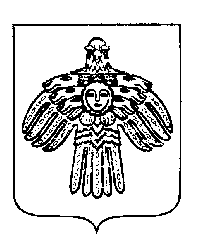 «ПЕЧОРА»  МУНИЦИПАЛЬНÖЙ  РАЙÖНСААДМИНИСТРАЦИЯ «ПЕЧОРА»  МУНИЦИПАЛЬНÖЙ  РАЙÖНСААДМИНИСТРАЦИЯ ПОСТАНОВЛЕНИЕШУÖМПОСТАНОВЛЕНИЕШУÖМПОСТАНОВЛЕНИЕШУÖМПОСТАНОВЛЕНИЕШУÖМ  5   мая    2023 г.г. Печора, Республика Коми	                                      № 875	                                      № 875О внесении изменений в постановление администрации МР «Печора» от 30.01.2023 № 173 «Об установлении публичного сервитута в порядке главы V.7 Земельного кодекса Российской Федерации в пользу ПАО «Россети Северо-Запад» О внесении изменений в постановление администрации МР «Печора» от 30.01.2023 № 173 «Об установлении публичного сервитута в порядке главы V.7 Земельного кодекса Российской Федерации в пользу ПАО «Россети Северо-Запад» О внесении изменений в постановление администрации МР «Печора» от 30.01.2023 № 173 «Об установлении публичного сервитута в порядке главы V.7 Земельного кодекса Российской Федерации в пользу ПАО «Россети Северо-Запад» О внесении изменений в постановление администрации МР «Печора» от 30.01.2023 № 173 «Об установлении публичного сервитута в порядке главы V.7 Земельного кодекса Российской Федерации в пользу ПАО «Россети Северо-Запад» 